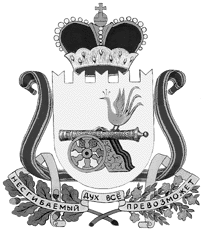 администрация муниципального образования«Вяземский район» смоленской областиПОСТАНОВЛЕНИЕот 31.12.2015 № 2522В соответствии со статьёй 179 Бюджетного кодекса Российской Федерации, постановлением Администрации муниципального образования «Вяземский район» Смоленской области от 18.03.2015 № 402 «Об утверждении Порядка разработки, реализации и оценки эффективности реализации муниципальных программ в муниципальном образовании «Вяземский район» Смоленской области»Администрация муниципального образования «Вяземский район» Смоленской области постановляет:	1. Внести в муниципальную программу «Развитие физической культуры, спорта и молодежной политики в муниципальном образовании «Вяземский район» Смоленской области» на 2014-2017 годы, утвержденную постановлением Администрации муниципального образования «Вяземский район» Смоленской области от 31.12.2013 № 1880 (в редакции постановлений Администрации муниципального образования «Вяземский район» Смоленской области                         от 30.09.2014 № 1390, от 25.11.2014 № 1757,  от 31.12.2014 № 2058, от 26.06.2015 № 1134, от 21.09.2015 № 1741, от 30.09.2015 № 1798, от 23.10.2015 № 2007,                 от 18.12.2015 № 2359), следующие изменения:1.1. Позицию «Объемы и источники финансирования программы» паспорта программы изложить в следующей редакции:2. Приложение 2 к муниципальной программе «План реализации муниципальной программы «Развитие физической культуры, спорта и молодежной политики в муниципальном образовании «Вяземский район» Смоленской области» на 2014-2017  годы» изложить в новой редакции (прилагается).3. Опубликовать настоящее постановление в газете «Вяземский вестник»                  и разместить на официальном сайте Администрации муниципального образования «Вяземский район» Смоленской области.4. Контроль за исполнением данного постановления возложить на    заместителя Главы Администрации муниципального образования «Вяземский район» Смоленской области Т.А. Якушеву.Глава Администрации  муниципального образования		               «Вяземский район» Смоленской области                                             И.В. ДемидоваПлан реализации муниципальной программы «Развитие физической культуры, спорта и молодежной политикив муниципальном образовании «Вяземский район» Смоленской области» на 2014-2017  годыО внесении изменений в муниципальную программу «Развитие физической культуры, спорта и молодежной политики в муниципальном образовании «Вяземский район» Смоленской области» на 2014-2017  годыОбъемы ассигнований муниципальной программы               (по годам реализации и в разрезе источников финансированияобщий объем финансирования  программы –                            174 811 205,00 руб., в том числе: в 2014 году –  38 121 154,00 руб.; в 2015 году –  42 846 351,00 руб.; в 2016 году –  46 015 400,00 руб.в 2017 году – 47 828 300,00 руб.Приложение 2к муниципальной программе «Развитие физической культуры, спорта и молодежной политики в муниципальном образовании «Вяземский район» Смоленской области» на 2014-2017  годы (в редакции постановления Администрации муниципального образования «Вяземский район» Смоленской областиот 31.12.2015 № 2522)НаименованиеИсполнитель мероприятияИсточник финансового обеспечения Объем средств на реализацию муниципальной программы на отчетный год и плановый период, тыс. рублейОбъем средств на реализацию муниципальной программы на отчетный год и плановый период, тыс. рублейОбъем средств на реализацию муниципальной программы на отчетный год и плановый период, тыс. рублейОбъем средств на реализацию муниципальной программы на отчетный год и плановый период, тыс. рублейОбъем средств на реализацию муниципальной программы на отчетный год и плановый период, тыс. рублейОбъем средств на реализацию муниципальной программы на отчетный год и плановый период, тыс. рублейПланируемое значение показателя на реализацию муниципальной программы на отчетный год и плановый периодПланируемое значение показателя на реализацию муниципальной программы на отчетный год и плановый периодПланируемое значение показателя на реализацию муниципальной программы на отчетный год и плановый периодПланируемое значение показателя на реализацию муниципальной программы на отчетный год и плановый периодПланируемое значение показателя на реализацию муниципальной программы на отчетный год и плановый периодПланируемое значение показателя на реализацию муниципальной программы на отчетный год и плановый периодНаименованиеИсполнитель мероприятияИсточник финансового обеспечения всего20142015201620162017201420142015201520162017Подпрограмма «Молодежь Вяземского района»Подпрограмма «Молодежь Вяземского района»Подпрограмма «Молодежь Вяземского района»Подпрограмма «Молодежь Вяземского района»Подпрограмма «Молодежь Вяземского района»Подпрограмма «Молодежь Вяземского района»Подпрограмма «Молодежь Вяземского района»Подпрограмма «Молодежь Вяземского района»Подпрограмма «Молодежь Вяземского района»Подпрограмма «Молодежь Вяземского района»Подпрограмма «Молодежь Вяземского района»Подпрограмма «Молодежь Вяземского района»Подпрограмма «Молодежь Вяземского района»Подпрограмма «Молодежь Вяземского района»Подпрограмма «Молодежь Вяземского района»Цель программы – создание стартовых условий для развития инновационного потенциала молодежи и последующего включения ее в процессы общественно-политического, социально-экономического и культурного преобразования муниципального образования «Вяземский район» Смоленской области. Цель программы – создание стартовых условий для развития инновационного потенциала молодежи и последующего включения ее в процессы общественно-политического, социально-экономического и культурного преобразования муниципального образования «Вяземский район» Смоленской области. Цель программы – создание стартовых условий для развития инновационного потенциала молодежи и последующего включения ее в процессы общественно-политического, социально-экономического и культурного преобразования муниципального образования «Вяземский район» Смоленской области. Цель программы – создание стартовых условий для развития инновационного потенциала молодежи и последующего включения ее в процессы общественно-политического, социально-экономического и культурного преобразования муниципального образования «Вяземский район» Смоленской области. Цель программы – создание стартовых условий для развития инновационного потенциала молодежи и последующего включения ее в процессы общественно-политического, социально-экономического и культурного преобразования муниципального образования «Вяземский район» Смоленской области. Цель программы – создание стартовых условий для развития инновационного потенциала молодежи и последующего включения ее в процессы общественно-политического, социально-экономического и культурного преобразования муниципального образования «Вяземский район» Смоленской области. Цель программы – создание стартовых условий для развития инновационного потенциала молодежи и последующего включения ее в процессы общественно-политического, социально-экономического и культурного преобразования муниципального образования «Вяземский район» Смоленской области. Цель программы – создание стартовых условий для развития инновационного потенциала молодежи и последующего включения ее в процессы общественно-политического, социально-экономического и культурного преобразования муниципального образования «Вяземский район» Смоленской области. Цель программы – создание стартовых условий для развития инновационного потенциала молодежи и последующего включения ее в процессы общественно-политического, социально-экономического и культурного преобразования муниципального образования «Вяземский район» Смоленской области. Цель программы – создание стартовых условий для развития инновационного потенциала молодежи и последующего включения ее в процессы общественно-политического, социально-экономического и культурного преобразования муниципального образования «Вяземский район» Смоленской области. Цель программы – создание стартовых условий для развития инновационного потенциала молодежи и последующего включения ее в процессы общественно-политического, социально-экономического и культурного преобразования муниципального образования «Вяземский район» Смоленской области. Цель программы – создание стартовых условий для развития инновационного потенциала молодежи и последующего включения ее в процессы общественно-политического, социально-экономического и культурного преобразования муниципального образования «Вяземский район» Смоленской области. Цель программы – создание стартовых условий для развития инновационного потенциала молодежи и последующего включения ее в процессы общественно-политического, социально-экономического и культурного преобразования муниципального образования «Вяземский район» Смоленской области. Цель программы – создание стартовых условий для развития инновационного потенциала молодежи и последующего включения ее в процессы общественно-политического, социально-экономического и культурного преобразования муниципального образования «Вяземский район» Смоленской области. Количество молодежных инновационных проектов, направленных на развитие районаКоличество молодежных инновационных проектов, направленных на развитие районаКоличество молодежных инновационных проектов, направленных на развитие районаКоличество молодежных инновационных проектов, направленных на развитие районаКоличество молодежных инновационных проектов, направленных на развитие районаКоличество молодежных инновационных проектов, направленных на развитие районаКоличество молодежных инновационных проектов, направленных на развитие районаКоличество молодежных инновационных проектов, направленных на развитие района150150170220230Проведение районного сбора молодых лидеров «СОДРУЖЕСТВО»Комитет по физической культуре, спорту и молодежной политике Бюджет района65000,0020000,0015000,0015000,0015000,0015000,0015000,00----Формирование и организация участия делегации МО «Вяземский район» Смоленской области в областном молодежном лагере актива СМОЛАКомитет по физической культуре, спорту и молодежной политике Бюджет района30000,00300000,00---------Организация участия делегации МО «Вяземский район» Смоленской области во Всероссийском молодежном форуме СЕЛИГЕРКомитет по физической культуре, спорту и молодежной политике Бюджет района---------Проведение районного сбора молодых лидеров «АДАПТИВ»Комитет по физической культуре, спорту и молодежной политике Бюджет района---------Численность молодежи, охваченной воспитательными, патриотическими и просветительскими акциями и мероприятиями Численность молодежи, охваченной воспитательными, патриотическими и просветительскими акциями и мероприятиями Численность молодежи, охваченной воспитательными, патриотическими и просветительскими акциями и мероприятиями Численность молодежи, охваченной воспитательными, патриотическими и просветительскими акциями и мероприятиями Численность молодежи, охваченной воспитательными, патриотическими и просветительскими акциями и мероприятиями Численность молодежи, охваченной воспитательными, патриотическими и просветительскими акциями и мероприятиями Численность молодежи, охваченной воспитательными, патриотическими и просветительскими акциями и мероприятиями Численность молодежи, охваченной воспитательными, патриотическими и просветительскими акциями и мероприятиями 1130011300120001310013200Проведение районной спартакиады среди молодых людей допризывного и призывного возраста Комитет по физической культуре, спорту и молодежной политике Бюджет района---------Участие в организации и проведении районных мероприятий для учащихся общеобразовательных учреждений по программам:«Школа безопасности»;«Юный спасатель»;«Зарница»;«Безопасное колесо»;«Орленок»Комитет по физической культуре, спорту и молодежной политике Бюджет района47400,0015000,0010000,0010000,0010000,0012400,0012400,00----Участие делегации Вяземского военно-исторического клуба в Международных Фестивалях групп исторической реконструкции:- «Русская крепость» г. Приозерск, Ленинградская обл.;- «Куликово поле», пос. Татинки, Кимовский район, Тульская обл.Комитет по физической культуре, спорту и молодежной политике Бюджет района123000,0030000,0030000,0030000,0030000,0033000,0033000,00----Организация и проведение на территории Вяземского района мероприятия «Вахты Памяти»Комитет по физической культуре, спорту и молодежной политике Бюджет района144000,0035000,0035000,0037000,0037000,0037000,0037000,00----Участие бойцов Вяземского районного поискового отряда «Долг» в Межрегиональных Вахтах Памяти, проводимых на территории Смоленской областиКомитет по физической культуре, спорту и молодежной политике Бюджет района---------Проведение торжественного захоронения останков бойцов и командиров Красной Армии, погибших на территории Вяземского района во время боев 1941-1943 гг. и обнаруженных бойцами Вяземского районного поискового отряда «Долг» во время районной Вахты ПамятиКомитет по физической культуре, спорту и молодежной политике Бюджет района165000,0035000,0040000,0045000,0045000,0045000,0045000,00----Приобретение патриотической атрибутики и сувенирной продукции для проведения районных молодежных мероприятий и акцийКомитет по физической культуре, спорту и молодежной политике Бюджет района47000,0010000,0010000,0012000,0012000,0015000,0015000,00----Численность молодых людей, информированных о потенциальных возможностях их развития, трудоустройстваЧисленность молодых людей, информированных о потенциальных возможностях их развития, трудоустройстваЧисленность молодых людей, информированных о потенциальных возможностях их развития, трудоустройстваЧисленность молодых людей, информированных о потенциальных возможностях их развития, трудоустройстваЧисленность молодых людей, информированных о потенциальных возможностях их развития, трудоустройстваЧисленность молодых людей, информированных о потенциальных возможностях их развития, трудоустройстваЧисленность молодых людей, информированных о потенциальных возможностях их развития, трудоустройстваЧисленность молодых людей, информированных о потенциальных возможностях их развития, трудоустройства11701170125013901420Создание и организация работы центра временной занятости и трудоустройства молодежи «ОМП»Комитет по физической культуре, спорту и молодежной политике Бюджет района---------Численность молодежи и детей – участников молодежных фестивалей, конкурсов и парадовЧисленность молодежи и детей – участников молодежных фестивалей, конкурсов и парадовЧисленность молодежи и детей – участников молодежных фестивалей, конкурсов и парадовЧисленность молодежи и детей – участников молодежных фестивалей, конкурсов и парадовЧисленность молодежи и детей – участников молодежных фестивалей, конкурсов и парадовЧисленность молодежи и детей – участников молодежных фестивалей, конкурсов и парадовЧисленность молодежи и детей – участников молодежных фестивалей, конкурсов и парадовЧисленность молодежи и детей – участников молодежных фестивалей, конкурсов и парадов450450490530550Организация и проведение праздничной шоу-программы «Вязьма молодая», посвященной Дню российского молодежи Комитет по физической культуре, спорту и молодежной политике Бюджет района80000,0020000,0020000,0020000,0020000,0020000,0020000,00----Проведение районного молодежного фестиваля «Студенческая весна»Комитет по физической культуре, спорту и молодежной политике Бюджет района50000,0020000,0010000,0010000,0010000,0010000,0010000,00----Организация и проведение конкурса «Вяземская краса»Комитет по физической культуре, спорту и молодежной политике Бюджет района65000,0020000,0015000,0015000,0015000,0015000,0015000,00----Поддержка молодежных течений в проведении мероприятий спортивно-технической, экстремальной и музыкальной и творческой направленности «Новогодний карнавал «Молодежь детям»»Комитет по физической культуре, спорту и молодежной политике Бюджет района68000,0015000,0023000,0023000,0015000,0015000,0015000,00----Итого по подпрограмме 876400,00250000,00200000,00200000,00209000,00217400,00217400,00Подпрограмма «Дети Вяземского района»Подпрограмма «Дети Вяземского района»Подпрограмма «Дети Вяземского района»Подпрограмма «Дети Вяземского района»Подпрограмма «Дети Вяземского района»Подпрограмма «Дети Вяземского района»Подпрограмма «Дети Вяземского района»Подпрограмма «Дети Вяземского района»Подпрограмма «Дети Вяземского района»Подпрограмма «Дети Вяземского района»Подпрограмма «Дети Вяземского района»Подпрограмма «Дети Вяземского района»Подпрограмма «Дети Вяземского района»Подпрограмма «Дети Вяземского района»Цель подпрограммы: Создание благоприятных условий для всестороннего развития и жизнедеятельности детей, проживающих на территории муниципального образования «Вяземский район» Смоленской области.Цель подпрограммы: Создание благоприятных условий для всестороннего развития и жизнедеятельности детей, проживающих на территории муниципального образования «Вяземский район» Смоленской области.Цель подпрограммы: Создание благоприятных условий для всестороннего развития и жизнедеятельности детей, проживающих на территории муниципального образования «Вяземский район» Смоленской области.Цель подпрограммы: Создание благоприятных условий для всестороннего развития и жизнедеятельности детей, проживающих на территории муниципального образования «Вяземский район» Смоленской области.Цель подпрограммы: Создание благоприятных условий для всестороннего развития и жизнедеятельности детей, проживающих на территории муниципального образования «Вяземский район» Смоленской области.Цель подпрограммы: Создание благоприятных условий для всестороннего развития и жизнедеятельности детей, проживающих на территории муниципального образования «Вяземский район» Смоленской области.Цель подпрограммы: Создание благоприятных условий для всестороннего развития и жизнедеятельности детей, проживающих на территории муниципального образования «Вяземский район» Смоленской области.Цель подпрограммы: Создание благоприятных условий для всестороннего развития и жизнедеятельности детей, проживающих на территории муниципального образования «Вяземский район» Смоленской области.Цель подпрограммы: Создание благоприятных условий для всестороннего развития и жизнедеятельности детей, проживающих на территории муниципального образования «Вяземский район» Смоленской области.Цель подпрограммы: Создание благоприятных условий для всестороннего развития и жизнедеятельности детей, проживающих на территории муниципального образования «Вяземский район» Смоленской области.Цель подпрограммы: Создание благоприятных условий для всестороннего развития и жизнедеятельности детей, проживающих на территории муниципального образования «Вяземский район» Смоленской области.Цель подпрограммы: Создание благоприятных условий для всестороннего развития и жизнедеятельности детей, проживающих на территории муниципального образования «Вяземский район» Смоленской области.Цель подпрограммы: Создание благоприятных условий для всестороннего развития и жизнедеятельности детей, проживающих на территории муниципального образования «Вяземский район» Смоленской области.Цель подпрограммы: Создание благоприятных условий для всестороннего развития и жизнедеятельности детей, проживающих на территории муниципального образования «Вяземский район» Смоленской области.Число детей участвующих в фестивалях, конкурсах, выставкахЧисло детей участвующих в фестивалях, конкурсах, выставкахЧисло детей участвующих в фестивалях, конкурсах, выставкахЧисло детей участвующих в фестивалях, конкурсах, выставкахЧисло детей участвующих в фестивалях, конкурсах, выставкахЧисло детей участвующих в фестивалях, конкурсах, выставкахЧисло детей участвующих в фестивалях, конкурсах, выставкахЧисло детей участвующих в фестивалях, конкурсах, выставках36503800380040004200Проведение еженедельных открытых семинаров для детей и подростков, находящихся в трудной жизненной ситуации и состоящих на учете в КДН и ЗП «Школа Гражданина»Комитет по физической культуре, спорту и молодежной политике; комиссия по делам несовершеннолетних и защите их правБюджет района---------Велопробег «Победа в сердце каждого», посвященный освобождению Смоленщины от немецко-фашистских  захватчиковКомитет по физической культуре, спорту и молодежной политикеБюджет района7000,00-7000,007000,00-------Выставки творчества детей – инвалидов «Добрые руки детства»Комитет по физической культуре, спорту и молодежной политике; отдел социальной защиты населенияБюджет района43000,0010000,0010000,0010000,0010000,0013000,0013000,00----Обеспечение участия в профильных образовательных сменах детей – сирот, детей, находящихся в трудной жизненной ситуации, способных и одаренных детей Обеспечение участия в профильных образовательных сменах детей – сирот, детей, находящихся в трудной жизненной ситуации, способных и одаренных детей Обеспечение участия в профильных образовательных сменах детей – сирот, детей, находящихся в трудной жизненной ситуации, способных и одаренных детей Обеспечение участия в профильных образовательных сменах детей – сирот, детей, находящихся в трудной жизненной ситуации, способных и одаренных детей Обеспечение участия в профильных образовательных сменах детей – сирот, детей, находящихся в трудной жизненной ситуации, способных и одаренных детей Обеспечение участия в профильных образовательных сменах детей – сирот, детей, находящихся в трудной жизненной ситуации, способных и одаренных детей Обеспечение участия в профильных образовательных сменах детей – сирот, детей, находящихся в трудной жизненной ситуации, способных и одаренных детей Обеспечение участия в профильных образовательных сменах детей – сирот, детей, находящихся в трудной жизненной ситуации, способных и одаренных детей 680750750830850Районный слет лидеров ученического самоуправления и детей, находящихся в трудной жизненной ситуацииКомитет по физической культуре, спорту и молодежной политике; отдел опеки и попечительства; комиссия по делам несовершеннолетних и защите их правБюджет района---------Проведение летнего палаточного сбора со спортивным уклоном и обучением основам безопасности жизнедеятельностиКомитет по физической культуре, спорту и молодежной политике;отдел опеки и попечительства; комиссия по делам несовершеннолетних и защите их правБюджет района129800,0030000,0014800,0014800,0040600,0044400,0044400,00----Изготовление социальных плакатов направленных на пропаганду здорового образа жизниКомитет по физической культуре, спорту и молодежной политике; отдел опеки и попечительства; комиссия по делам несовершеннолетних и защите их правБюджет района-----------Подведение итогов конкурса «Ученик года» на соискание премии Администрации муниципального образования «Вяземский район» Смоленской области                           им. С.Е. СавицкойКомитет образованияБюджет района120000,0040000,00--40000,0040000,0040000,00----Чествование серебряных и золотых медалистов муниципального образования «Вяземский район» Смоленской областиКомитет образованияБюджет района565519,00140000,00144 697,0144 697,0140000,00140000,00140000,00----Приобретение и вручение Новогодних подарков детям из малообеспеченных семейМБУК «Вяземский районный культурно – досуговый центр»Бюджет района200000,00-200000,00200000,00----Мероприятия, посвященные юбилею МБУ ДО детско-юношеской спортивной школы г. Вязьмы Смоленской областиКомитет по физической культуре, спорту и молодежной политике Бюджет района15200,00-15200,0015200,00-------Итого по подпрограмме  1135697,0235000,00399697,00399697,00245600,00255400,00255400,00Подпрограмма «Организация проведения муниципальных  официальных физкультурно-спортивных мероприятий для населения муниципального образования «Вяземский район» Смоленской области»Подпрограмма «Организация проведения муниципальных  официальных физкультурно-спортивных мероприятий для населения муниципального образования «Вяземский район» Смоленской области»Подпрограмма «Организация проведения муниципальных  официальных физкультурно-спортивных мероприятий для населения муниципального образования «Вяземский район» Смоленской области»Подпрограмма «Организация проведения муниципальных  официальных физкультурно-спортивных мероприятий для населения муниципального образования «Вяземский район» Смоленской области»Подпрограмма «Организация проведения муниципальных  официальных физкультурно-спортивных мероприятий для населения муниципального образования «Вяземский район» Смоленской области»Подпрограмма «Организация проведения муниципальных  официальных физкультурно-спортивных мероприятий для населения муниципального образования «Вяземский район» Смоленской области»Подпрограмма «Организация проведения муниципальных  официальных физкультурно-спортивных мероприятий для населения муниципального образования «Вяземский район» Смоленской области»Подпрограмма «Организация проведения муниципальных  официальных физкультурно-спортивных мероприятий для населения муниципального образования «Вяземский район» Смоленской области»Подпрограмма «Организация проведения муниципальных  официальных физкультурно-спортивных мероприятий для населения муниципального образования «Вяземский район» Смоленской области»Подпрограмма «Организация проведения муниципальных  официальных физкультурно-спортивных мероприятий для населения муниципального образования «Вяземский район» Смоленской области»Подпрограмма «Организация проведения муниципальных  официальных физкультурно-спортивных мероприятий для населения муниципального образования «Вяземский район» Смоленской области»Подпрограмма «Организация проведения муниципальных  официальных физкультурно-спортивных мероприятий для населения муниципального образования «Вяземский район» Смоленской области»Подпрограмма «Организация проведения муниципальных  официальных физкультурно-спортивных мероприятий для населения муниципального образования «Вяземский район» Смоленской области»Подпрограмма «Организация проведения муниципальных  официальных физкультурно-спортивных мероприятий для населения муниципального образования «Вяземский район» Смоленской области»Подпрограмма «Организация проведения муниципальных  официальных физкультурно-спортивных мероприятий для населения муниципального образования «Вяземский район» Смоленской области»Подпрограмма «Организация проведения муниципальных  официальных физкультурно-спортивных мероприятий для населения муниципального образования «Вяземский район» Смоленской области»Подпрограмма «Организация проведения муниципальных  официальных физкультурно-спортивных мероприятий для населения муниципального образования «Вяземский район» Смоленской области»Подпрограмма «Организация проведения муниципальных  официальных физкультурно-спортивных мероприятий для населения муниципального образования «Вяземский район» Смоленской области»Подпрограмма «Организация проведения муниципальных  официальных физкультурно-спортивных мероприятий для населения муниципального образования «Вяземский район» Смоленской области»Цель: Проведение физкультурно-спортивных мероприятий, привлечение населения к регулярным занятиям массовой физической культурой и спортом, обеспечение эффективности подготовки сборных спортивных команд Цель: Проведение физкультурно-спортивных мероприятий, привлечение населения к регулярным занятиям массовой физической культурой и спортом, обеспечение эффективности подготовки сборных спортивных команд Цель: Проведение физкультурно-спортивных мероприятий, привлечение населения к регулярным занятиям массовой физической культурой и спортом, обеспечение эффективности подготовки сборных спортивных команд Цель: Проведение физкультурно-спортивных мероприятий, привлечение населения к регулярным занятиям массовой физической культурой и спортом, обеспечение эффективности подготовки сборных спортивных команд Цель: Проведение физкультурно-спортивных мероприятий, привлечение населения к регулярным занятиям массовой физической культурой и спортом, обеспечение эффективности подготовки сборных спортивных команд Цель: Проведение физкультурно-спортивных мероприятий, привлечение населения к регулярным занятиям массовой физической культурой и спортом, обеспечение эффективности подготовки сборных спортивных команд Цель: Проведение физкультурно-спортивных мероприятий, привлечение населения к регулярным занятиям массовой физической культурой и спортом, обеспечение эффективности подготовки сборных спортивных команд Цель: Проведение физкультурно-спортивных мероприятий, привлечение населения к регулярным занятиям массовой физической культурой и спортом, обеспечение эффективности подготовки сборных спортивных команд Цель: Проведение физкультурно-спортивных мероприятий, привлечение населения к регулярным занятиям массовой физической культурой и спортом, обеспечение эффективности подготовки сборных спортивных команд Цель: Проведение физкультурно-спортивных мероприятий, привлечение населения к регулярным занятиям массовой физической культурой и спортом, обеспечение эффективности подготовки сборных спортивных команд Цель: Проведение физкультурно-спортивных мероприятий, привлечение населения к регулярным занятиям массовой физической культурой и спортом, обеспечение эффективности подготовки сборных спортивных команд Цель: Проведение физкультурно-спортивных мероприятий, привлечение населения к регулярным занятиям массовой физической культурой и спортом, обеспечение эффективности подготовки сборных спортивных команд Цель: Проведение физкультурно-спортивных мероприятий, привлечение населения к регулярным занятиям массовой физической культурой и спортом, обеспечение эффективности подготовки сборных спортивных команд Цель: Проведение физкультурно-спортивных мероприятий, привлечение населения к регулярным занятиям массовой физической культурой и спортом, обеспечение эффективности подготовки сборных спортивных команд Цель: Проведение физкультурно-спортивных мероприятий, привлечение населения к регулярным занятиям массовой физической культурой и спортом, обеспечение эффективности подготовки сборных спортивных команд Цель: Проведение физкультурно-спортивных мероприятий, привлечение населения к регулярным занятиям массовой физической культурой и спортом, обеспечение эффективности подготовки сборных спортивных команд Цель: Проведение физкультурно-спортивных мероприятий, привлечение населения к регулярным занятиям массовой физической культурой и спортом, обеспечение эффективности подготовки сборных спортивных команд Цель: Проведение физкультурно-спортивных мероприятий, привлечение населения к регулярным занятиям массовой физической культурой и спортом, обеспечение эффективности подготовки сборных спортивных команд Цель: Проведение физкультурно-спортивных мероприятий, привлечение населения к регулярным занятиям массовой физической культурой и спортом, обеспечение эффективности подготовки сборных спортивных команд Численность занимающихся физической культурой и спортомЧисленность занимающихся физической культурой и спортомЧисленность занимающихся физической культурой и спортомЧисленность занимающихся физической культурой и спортомЧисленность занимающихся физической культурой и спортомЧисленность занимающихся физической культурой и спортомЧисленность занимающихся физической культурой и спортомЧисленность занимающихся физической культурой и спортом131661316613166132161321613216132661326613300Организация физкультурно-спортивных мероприятийКомитет по физической культуре, спорту и молодежной политикеБюджет района4105908,0988454,001 025 054,001025700,001025700,001066700,001066700,001066700,00--------Итого по подпрограмме 4105908,0988454,001 025 054,001025700,001025700,001066700,001066700,001066700,00Подпрограмма «Организация предоставления дополнительного образования в образовательных учреждениях дополнительного образования детей комитета по физической культуре, спорту и молодежной политике Администрации муниципального образования «Вяземский район» Смоленской области»Подпрограмма «Организация предоставления дополнительного образования в образовательных учреждениях дополнительного образования детей комитета по физической культуре, спорту и молодежной политике Администрации муниципального образования «Вяземский район» Смоленской области»Подпрограмма «Организация предоставления дополнительного образования в образовательных учреждениях дополнительного образования детей комитета по физической культуре, спорту и молодежной политике Администрации муниципального образования «Вяземский район» Смоленской области»Подпрограмма «Организация предоставления дополнительного образования в образовательных учреждениях дополнительного образования детей комитета по физической культуре, спорту и молодежной политике Администрации муниципального образования «Вяземский район» Смоленской области»Подпрограмма «Организация предоставления дополнительного образования в образовательных учреждениях дополнительного образования детей комитета по физической культуре, спорту и молодежной политике Администрации муниципального образования «Вяземский район» Смоленской области»Подпрограмма «Организация предоставления дополнительного образования в образовательных учреждениях дополнительного образования детей комитета по физической культуре, спорту и молодежной политике Администрации муниципального образования «Вяземский район» Смоленской области»Подпрограмма «Организация предоставления дополнительного образования в образовательных учреждениях дополнительного образования детей комитета по физической культуре, спорту и молодежной политике Администрации муниципального образования «Вяземский район» Смоленской области»Подпрограмма «Организация предоставления дополнительного образования в образовательных учреждениях дополнительного образования детей комитета по физической культуре, спорту и молодежной политике Администрации муниципального образования «Вяземский район» Смоленской области»Подпрограмма «Организация предоставления дополнительного образования в образовательных учреждениях дополнительного образования детей комитета по физической культуре, спорту и молодежной политике Администрации муниципального образования «Вяземский район» Смоленской области»Подпрограмма «Организация предоставления дополнительного образования в образовательных учреждениях дополнительного образования детей комитета по физической культуре, спорту и молодежной политике Администрации муниципального образования «Вяземский район» Смоленской области»Подпрограмма «Организация предоставления дополнительного образования в образовательных учреждениях дополнительного образования детей комитета по физической культуре, спорту и молодежной политике Администрации муниципального образования «Вяземский район» Смоленской области»Подпрограмма «Организация предоставления дополнительного образования в образовательных учреждениях дополнительного образования детей комитета по физической культуре, спорту и молодежной политике Администрации муниципального образования «Вяземский район» Смоленской области»Подпрограмма «Организация предоставления дополнительного образования в образовательных учреждениях дополнительного образования детей комитета по физической культуре, спорту и молодежной политике Администрации муниципального образования «Вяземский район» Смоленской области»Подпрограмма «Организация предоставления дополнительного образования в образовательных учреждениях дополнительного образования детей комитета по физической культуре, спорту и молодежной политике Администрации муниципального образования «Вяземский район» Смоленской области»Подпрограмма «Организация предоставления дополнительного образования в образовательных учреждениях дополнительного образования детей комитета по физической культуре, спорту и молодежной политике Администрации муниципального образования «Вяземский район» Смоленской области»Подпрограмма «Организация предоставления дополнительного образования в образовательных учреждениях дополнительного образования детей комитета по физической культуре, спорту и молодежной политике Администрации муниципального образования «Вяземский район» Смоленской области»Подпрограмма «Организация предоставления дополнительного образования в образовательных учреждениях дополнительного образования детей комитета по физической культуре, спорту и молодежной политике Администрации муниципального образования «Вяземский район» Смоленской области»Подпрограмма «Организация предоставления дополнительного образования в образовательных учреждениях дополнительного образования детей комитета по физической культуре, спорту и молодежной политике Администрации муниципального образования «Вяземский район» Смоленской области»Подпрограмма «Организация предоставления дополнительного образования в образовательных учреждениях дополнительного образования детей комитета по физической культуре, спорту и молодежной политике Администрации муниципального образования «Вяземский район» Смоленской области»Подпрограмма «Организация предоставления дополнительного образования в образовательных учреждениях дополнительного образования детей комитета по физической культуре, спорту и молодежной политике Администрации муниципального образования «Вяземский район» Смоленской области»Цель: Соблюдение прав граждан на дополнительное образование детей. Развитие системы дополнительного образования детей  в интересах формирования физически здоровой личности. Цель: Соблюдение прав граждан на дополнительное образование детей. Развитие системы дополнительного образования детей  в интересах формирования физически здоровой личности. Цель: Соблюдение прав граждан на дополнительное образование детей. Развитие системы дополнительного образования детей  в интересах формирования физически здоровой личности. Цель: Соблюдение прав граждан на дополнительное образование детей. Развитие системы дополнительного образования детей  в интересах формирования физически здоровой личности. Цель: Соблюдение прав граждан на дополнительное образование детей. Развитие системы дополнительного образования детей  в интересах формирования физически здоровой личности. Цель: Соблюдение прав граждан на дополнительное образование детей. Развитие системы дополнительного образования детей  в интересах формирования физически здоровой личности. Цель: Соблюдение прав граждан на дополнительное образование детей. Развитие системы дополнительного образования детей  в интересах формирования физически здоровой личности. Цель: Соблюдение прав граждан на дополнительное образование детей. Развитие системы дополнительного образования детей  в интересах формирования физически здоровой личности. Цель: Соблюдение прав граждан на дополнительное образование детей. Развитие системы дополнительного образования детей  в интересах формирования физически здоровой личности. Цель: Соблюдение прав граждан на дополнительное образование детей. Развитие системы дополнительного образования детей  в интересах формирования физически здоровой личности. Цель: Соблюдение прав граждан на дополнительное образование детей. Развитие системы дополнительного образования детей  в интересах формирования физически здоровой личности. Цель: Соблюдение прав граждан на дополнительное образование детей. Развитие системы дополнительного образования детей  в интересах формирования физически здоровой личности. Цель: Соблюдение прав граждан на дополнительное образование детей. Развитие системы дополнительного образования детей  в интересах формирования физически здоровой личности. Цель: Соблюдение прав граждан на дополнительное образование детей. Развитие системы дополнительного образования детей  в интересах формирования физически здоровой личности. Цель: Соблюдение прав граждан на дополнительное образование детей. Развитие системы дополнительного образования детей  в интересах формирования физически здоровой личности. Цель: Соблюдение прав граждан на дополнительное образование детей. Развитие системы дополнительного образования детей  в интересах формирования физически здоровой личности. Цель: Соблюдение прав граждан на дополнительное образование детей. Развитие системы дополнительного образования детей  в интересах формирования физически здоровой личности. Цель: Соблюдение прав граждан на дополнительное образование детей. Развитие системы дополнительного образования детей  в интересах формирования физически здоровой личности. Цель: Соблюдение прав граждан на дополнительное образование детей. Развитие системы дополнительного образования детей  в интересах формирования физически здоровой личности. Цель: Соблюдение прав граждан на дополнительное образование детей. Развитие системы дополнительного образования детей  в интересах формирования физически здоровой личности. Численность обучающихсяЧисленность обучающихсяЧисленность обучающихсяЧисленность обучающихсяЧисленность обучающихсяЧисленность обучающихсяЧисленность обучающихсяЧисленность обучающихсяЧисленность обучающихсяЧисленность обучающихсяЧисленность обучающихся139013901440144014901490149015501550Субсидии на уплату налоговКомитет по физической культуре, спорту и молодежной политикеБюджет района4116307,00624007,001027529,491165300,001165300,001165300,001211900,001211900,00-------Субсидии на уплату коммунальных услугКомитет по физической культуре, спорту и молодежной политикеБюджет района22904500,005087300,005442619,886151600,006151600,006151600,006397600,006397600,00-------Субсидии на финансовое обеспечения выполнения муниципального заданияКомитет по физической культуре, спорту и молодежной политикеБюджет района80248201,1619378901,1619729400,020281600,0020281600,0020281600,0021093300,0021093300,00-------Субсидии муниципальным учреждениям на подготовку к осенне-зимнему периодуКомитет по физической культуре, спорту и молодежной политикеБюджет района626400,00-143517,29209100,00209100,00209100,00217300,00217300,00Расходы на текущие и капитальные ремонты зданий и сооруженийКомитет по физической культуре, спорту и молодежной политикеБюджет района24000,00-24000,00-----Итого по подпрограмме 108184974,8225090208,1626 367 066, 6627807600,0027807600,0027807600,0028920100,0028920100,00Подпрограмма «Предоставление спортивных сооружений для проведения учебно-тренировочных занятий для населения муниципального образования «Вяземский район» Смоленской областиПодпрограмма «Предоставление спортивных сооружений для проведения учебно-тренировочных занятий для населения муниципального образования «Вяземский район» Смоленской областиПодпрограмма «Предоставление спортивных сооружений для проведения учебно-тренировочных занятий для населения муниципального образования «Вяземский район» Смоленской областиПодпрограмма «Предоставление спортивных сооружений для проведения учебно-тренировочных занятий для населения муниципального образования «Вяземский район» Смоленской областиПодпрограмма «Предоставление спортивных сооружений для проведения учебно-тренировочных занятий для населения муниципального образования «Вяземский район» Смоленской областиПодпрограмма «Предоставление спортивных сооружений для проведения учебно-тренировочных занятий для населения муниципального образования «Вяземский район» Смоленской областиПодпрограмма «Предоставление спортивных сооружений для проведения учебно-тренировочных занятий для населения муниципального образования «Вяземский район» Смоленской областиПодпрограмма «Предоставление спортивных сооружений для проведения учебно-тренировочных занятий для населения муниципального образования «Вяземский район» Смоленской областиПодпрограмма «Предоставление спортивных сооружений для проведения учебно-тренировочных занятий для населения муниципального образования «Вяземский район» Смоленской областиПодпрограмма «Предоставление спортивных сооружений для проведения учебно-тренировочных занятий для населения муниципального образования «Вяземский район» Смоленской областиПодпрограмма «Предоставление спортивных сооружений для проведения учебно-тренировочных занятий для населения муниципального образования «Вяземский район» Смоленской областиПодпрограмма «Предоставление спортивных сооружений для проведения учебно-тренировочных занятий для населения муниципального образования «Вяземский район» Смоленской областиПодпрограмма «Предоставление спортивных сооружений для проведения учебно-тренировочных занятий для населения муниципального образования «Вяземский район» Смоленской областиПодпрограмма «Предоставление спортивных сооружений для проведения учебно-тренировочных занятий для населения муниципального образования «Вяземский район» Смоленской областиПодпрограмма «Предоставление спортивных сооружений для проведения учебно-тренировочных занятий для населения муниципального образования «Вяземский район» Смоленской областиПодпрограмма «Предоставление спортивных сооружений для проведения учебно-тренировочных занятий для населения муниципального образования «Вяземский район» Смоленской областиПодпрограмма «Предоставление спортивных сооружений для проведения учебно-тренировочных занятий для населения муниципального образования «Вяземский район» Смоленской областиПодпрограмма «Предоставление спортивных сооружений для проведения учебно-тренировочных занятий для населения муниципального образования «Вяземский район» Смоленской областиПодпрограмма «Предоставление спортивных сооружений для проведения учебно-тренировочных занятий для населения муниципального образования «Вяземский район» Смоленской областиПодпрограмма «Предоставление спортивных сооружений для проведения учебно-тренировочных занятий для населения муниципального образования «Вяземский район» Смоленской областиЦель: Организация предоставления доступа к спортивным сооружениям для поддержания и укрепления здоровья, самосовершенствования, формирования здорового образа жизни, развития физических, интеллектуальных и нравственных способностей, достижения спортивных успехов сообразно способностям,    а также для проведения обучения в области физической культуры и спорта. Цель: Организация предоставления доступа к спортивным сооружениям для поддержания и укрепления здоровья, самосовершенствования, формирования здорового образа жизни, развития физических, интеллектуальных и нравственных способностей, достижения спортивных успехов сообразно способностям,    а также для проведения обучения в области физической культуры и спорта. Цель: Организация предоставления доступа к спортивным сооружениям для поддержания и укрепления здоровья, самосовершенствования, формирования здорового образа жизни, развития физических, интеллектуальных и нравственных способностей, достижения спортивных успехов сообразно способностям,    а также для проведения обучения в области физической культуры и спорта. Цель: Организация предоставления доступа к спортивным сооружениям для поддержания и укрепления здоровья, самосовершенствования, формирования здорового образа жизни, развития физических, интеллектуальных и нравственных способностей, достижения спортивных успехов сообразно способностям,    а также для проведения обучения в области физической культуры и спорта. Цель: Организация предоставления доступа к спортивным сооружениям для поддержания и укрепления здоровья, самосовершенствования, формирования здорового образа жизни, развития физических, интеллектуальных и нравственных способностей, достижения спортивных успехов сообразно способностям,    а также для проведения обучения в области физической культуры и спорта. Цель: Организация предоставления доступа к спортивным сооружениям для поддержания и укрепления здоровья, самосовершенствования, формирования здорового образа жизни, развития физических, интеллектуальных и нравственных способностей, достижения спортивных успехов сообразно способностям,    а также для проведения обучения в области физической культуры и спорта. Цель: Организация предоставления доступа к спортивным сооружениям для поддержания и укрепления здоровья, самосовершенствования, формирования здорового образа жизни, развития физических, интеллектуальных и нравственных способностей, достижения спортивных успехов сообразно способностям,    а также для проведения обучения в области физической культуры и спорта. Цель: Организация предоставления доступа к спортивным сооружениям для поддержания и укрепления здоровья, самосовершенствования, формирования здорового образа жизни, развития физических, интеллектуальных и нравственных способностей, достижения спортивных успехов сообразно способностям,    а также для проведения обучения в области физической культуры и спорта. Цель: Организация предоставления доступа к спортивным сооружениям для поддержания и укрепления здоровья, самосовершенствования, формирования здорового образа жизни, развития физических, интеллектуальных и нравственных способностей, достижения спортивных успехов сообразно способностям,    а также для проведения обучения в области физической культуры и спорта. Цель: Организация предоставления доступа к спортивным сооружениям для поддержания и укрепления здоровья, самосовершенствования, формирования здорового образа жизни, развития физических, интеллектуальных и нравственных способностей, достижения спортивных успехов сообразно способностям,    а также для проведения обучения в области физической культуры и спорта. Цель: Организация предоставления доступа к спортивным сооружениям для поддержания и укрепления здоровья, самосовершенствования, формирования здорового образа жизни, развития физических, интеллектуальных и нравственных способностей, достижения спортивных успехов сообразно способностям,    а также для проведения обучения в области физической культуры и спорта. Цель: Организация предоставления доступа к спортивным сооружениям для поддержания и укрепления здоровья, самосовершенствования, формирования здорового образа жизни, развития физических, интеллектуальных и нравственных способностей, достижения спортивных успехов сообразно способностям,    а также для проведения обучения в области физической культуры и спорта. Цель: Организация предоставления доступа к спортивным сооружениям для поддержания и укрепления здоровья, самосовершенствования, формирования здорового образа жизни, развития физических, интеллектуальных и нравственных способностей, достижения спортивных успехов сообразно способностям,    а также для проведения обучения в области физической культуры и спорта. Цель: Организация предоставления доступа к спортивным сооружениям для поддержания и укрепления здоровья, самосовершенствования, формирования здорового образа жизни, развития физических, интеллектуальных и нравственных способностей, достижения спортивных успехов сообразно способностям,    а также для проведения обучения в области физической культуры и спорта. Цель: Организация предоставления доступа к спортивным сооружениям для поддержания и укрепления здоровья, самосовершенствования, формирования здорового образа жизни, развития физических, интеллектуальных и нравственных способностей, достижения спортивных успехов сообразно способностям,    а также для проведения обучения в области физической культуры и спорта. Цель: Организация предоставления доступа к спортивным сооружениям для поддержания и укрепления здоровья, самосовершенствования, формирования здорового образа жизни, развития физических, интеллектуальных и нравственных способностей, достижения спортивных успехов сообразно способностям,    а также для проведения обучения в области физической культуры и спорта. Цель: Организация предоставления доступа к спортивным сооружениям для поддержания и укрепления здоровья, самосовершенствования, формирования здорового образа жизни, развития физических, интеллектуальных и нравственных способностей, достижения спортивных успехов сообразно способностям,    а также для проведения обучения в области физической культуры и спорта. Цель: Организация предоставления доступа к спортивным сооружениям для поддержания и укрепления здоровья, самосовершенствования, формирования здорового образа жизни, развития физических, интеллектуальных и нравственных способностей, достижения спортивных успехов сообразно способностям,    а также для проведения обучения в области физической культуры и спорта. Цель: Организация предоставления доступа к спортивным сооружениям для поддержания и укрепления здоровья, самосовершенствования, формирования здорового образа жизни, развития физических, интеллектуальных и нравственных способностей, достижения спортивных успехов сообразно способностям,    а также для проведения обучения в области физической культуры и спорта. Цель: Организация предоставления доступа к спортивным сооружениям для поддержания и укрепления здоровья, самосовершенствования, формирования здорового образа жизни, развития физических, интеллектуальных и нравственных способностей, достижения спортивных успехов сообразно способностям,    а также для проведения обучения в области физической культуры и спорта. Численность занимающихся физической культурой и спортомЧисленность занимающихся физической культурой и спортомЧисленность занимающихся физической культурой и спортомЧисленность занимающихся физической культурой и спортомЧисленность занимающихся физической культурой и спортомЧисленность занимающихся физической культурой и спортомЧисленность занимающихся физической культурой и спортомЧисленность занимающихся физической культурой и спортомЧисленность занимающихся физической культурой и спортомЧисленность занимающихся физической культурой и спортом1140114011901190119011901240124013001300Субсидии на уплату налоговКомитет по физической культуре, спорту и молодежной политикеБюджет района463671,0073871,00122635,0130100,00130100,00135200,00135200,00----------Субсидии на уплату коммунальных услугКомитет по физической культуре, спорту и молодежной политикеБюджет района15299200,00 3431700,003459598,344068600,004068600,004231300,004231300,00----------Субсидии на финансовое обеспечения выполнения муниципального заданияКомитет по физической культуре, спорту и молодежной политикеБюджет района33740620,717713920,717430400,08684500,008684500,009031800,009031800,00----------РемонтКомитет по физической культуре, спорту и молодежной политикеБюджет района278000,00278000,00---------------Субсидии на пожарную безопасностьКомитет по физической культуре, спорту и молодежной политикеБюджет района60000,0060000,00-------------Субсидии муниципальным учреждениям на подготовку к осенне-зимнему периодуКомитет по физической культуре, спорту и молодежной политикеБюджет района626000,00-120000,0209000,00209000,00217000,00217000,00Итого по подпрограмме:49397626,0511557492,7111132633,3413092200,0013092200,0013615300,0013615300,00Цель: Повышение качества ведения бухгалтерского и статистического учета доходов и расходов, составление требуемой отчетности    и предоставление ее в порядке и срокиЦель: Повышение качества ведения бухгалтерского и статистического учета доходов и расходов, составление требуемой отчетности    и предоставление ее в порядке и срокиЦель: Повышение качества ведения бухгалтерского и статистического учета доходов и расходов, составление требуемой отчетности    и предоставление ее в порядке и срокиЦель: Повышение качества ведения бухгалтерского и статистического учета доходов и расходов, составление требуемой отчетности    и предоставление ее в порядке и срокиЦель: Повышение качества ведения бухгалтерского и статистического учета доходов и расходов, составление требуемой отчетности    и предоставление ее в порядке и срокиЦель: Повышение качества ведения бухгалтерского и статистического учета доходов и расходов, составление требуемой отчетности    и предоставление ее в порядке и срокиЦель: Повышение качества ведения бухгалтерского и статистического учета доходов и расходов, составление требуемой отчетности    и предоставление ее в порядке и срокиЦель: Повышение качества ведения бухгалтерского и статистического учета доходов и расходов, составление требуемой отчетности    и предоставление ее в порядке и срокиЦель: Повышение качества ведения бухгалтерского и статистического учета доходов и расходов, составление требуемой отчетности    и предоставление ее в порядке и срокиЦель: Повышение качества ведения бухгалтерского и статистического учета доходов и расходов, составление требуемой отчетности    и предоставление ее в порядке и срокиЦель: Повышение качества ведения бухгалтерского и статистического учета доходов и расходов, составление требуемой отчетности    и предоставление ее в порядке и срокиЦель: Повышение качества ведения бухгалтерского и статистического учета доходов и расходов, составление требуемой отчетности    и предоставление ее в порядке и срокиОбеспечение целевого расходования средств бюджетов обслуживаемых учреждений ЦБОбеспечение целевого расходования средств бюджетов обслуживаемых учреждений ЦБОбеспечение целевого расходования средств бюджетов обслуживаемых учреждений ЦБОбеспечение целевого расходования средств бюджетов обслуживаемых учреждений ЦБОбеспечение целевого расходования средств бюджетов обслуживаемых учреждений ЦБОбеспечение целевого расходования средств бюджетов обслуживаемых учреждений ЦБОбеспечение целевого расходования средств бюджетов обслуживаемых учреждений ЦБОбеспечение целевого расходования средств бюджетов обслуживаемых учреждений ЦБОбеспечение целевого расходования средств бюджетов обслуживаемых учреждений ЦБОбеспечение целевого расходования средств бюджетов обслуживаемых учреждений ЦБ100100100100100100100100100100Соблюдение сроков предоставления форм бюджетной отчетности по всем обслуживаемым учреждениям в вышестоящие организацииСоблюдение сроков предоставления форм бюджетной отчетности по всем обслуживаемым учреждениям в вышестоящие организацииСоблюдение сроков предоставления форм бюджетной отчетности по всем обслуживаемым учреждениям в вышестоящие организацииСоблюдение сроков предоставления форм бюджетной отчетности по всем обслуживаемым учреждениям в вышестоящие организацииСоблюдение сроков предоставления форм бюджетной отчетности по всем обслуживаемым учреждениям в вышестоящие организацииСоблюдение сроков предоставления форм бюджетной отчетности по всем обслуживаемым учреждениям в вышестоящие организацииСоблюдение сроков предоставления форм бюджетной отчетности по всем обслуживаемым учреждениям в вышестоящие организацииСоблюдение сроков предоставления форм бюджетной отчетности по всем обслуживаемым учреждениям в вышестоящие организацииСоблюдение сроков предоставления форм бюджетной отчетности по всем обслуживаемым учреждениям в вышестоящие организацииСоблюдение сроков предоставления форм бюджетной отчетности по всем обслуживаемым учреждениям в вышестоящие организации100100100100100100100100100100Эффективная работа  сотрудников МКУ ЦБ по оформлению платежных порученийЭффективная работа  сотрудников МКУ ЦБ по оформлению платежных порученийЭффективная работа  сотрудников МКУ ЦБ по оформлению платежных порученийЭффективная работа  сотрудников МКУ ЦБ по оформлению платежных порученийЭффективная работа  сотрудников МКУ ЦБ по оформлению платежных порученийЭффективная работа  сотрудников МКУ ЦБ по оформлению платежных порученийЭффективная работа  сотрудников МКУ ЦБ по оформлению платежных порученийЭффективная работа  сотрудников МКУ ЦБ по оформлению платежных порученийЭффективная работа  сотрудников МКУ ЦБ по оформлению платежных порученийЭффективная работа  сотрудников МКУ ЦБ по оформлению платежных поручений8080808080808080100100Соблюдение режима экономии, недопущение необоснованных затрат в процессе экономического анализа исполнения бюджетных сметСоблюдение режима экономии, недопущение необоснованных затрат в процессе экономического анализа исполнения бюджетных сметСоблюдение режима экономии, недопущение необоснованных затрат в процессе экономического анализа исполнения бюджетных сметСоблюдение режима экономии, недопущение необоснованных затрат в процессе экономического анализа исполнения бюджетных сметСоблюдение режима экономии, недопущение необоснованных затрат в процессе экономического анализа исполнения бюджетных сметСоблюдение режима экономии, недопущение необоснованных затрат в процессе экономического анализа исполнения бюджетных сметСоблюдение режима экономии, недопущение необоснованных затрат в процессе экономического анализа исполнения бюджетных сметСоблюдение режима экономии, недопущение необоснованных затрат в процессе экономического анализа исполнения бюджетных сметСоблюдение режима экономии, недопущение необоснованных затрат в процессе экономического анализа исполнения бюджетных сметСоблюдение режима экономии, недопущение необоснованных затрат в процессе экономического анализа исполнения бюджетных смет100100100100100100100100100100Организация деятельности МКУ «Централизованная бухгалтерия в сфере спорта, туризма и молодежной политики»МКУ «Централизованная бухгалтерия в сфере спорта, туризма и молодежной политики»Бюджет района6314519,0-2156219,02023000,002135300,002135300,002135300,00----------Итого по подпрограмме: 6314519,0-2156219,02023000,002135300,002135300,002135300,00----------Обеспечивающая подпрограмма «Обеспечение деятельности администратора программы»Комитет по физической культуре, спорту и молодежной политикеБюджет района4796081,0-1565681,01612300,001618100,001618100,001618100,00Итого по подпрограмме: 6314519,0-1565681,01612300,001618100,001618100,001618100,00Итого по программе:174811205,00-42846351,046015400,0047828300,0047828300,0047828300,00